Online Appointments – Registration FormVision Online is the software that enables patients to book, change or cancel their appointments through our website.  We can also send you an SMS reminder for your appointment.  In the near future, we will be incorporating our Prescriptions Ordering service into Vision Online.  The data that you give us is held along with your medical records and will be treated with the same confidentiality.  Unless instructed by the Courts, we will not pass your data on to any organisation outside the NHS.To register for this service, please complete the following details:I consent to Register for: (tick as appropriate) Online Services with SMS/Email Reminders. Online services – SMS Reminders Only. Online services Only – No SMS or Email.I understand that:It is my responsibility to inform Cairn Medical Practice of any changes to my contact detailsIf someone else has access to my email or mobile phone, they may see information about my appointments at the Practice.That once Cairn Medical Practice has sent an electronic communication, that they have no control over the security on my computer or mobile device.I can cancel the text messaging service at any time by emailing or writing to the Practice.The SMS service is a reminder service and may not operate at all times.Signed: ………………………………………………. Date: ………………………Please sign and return to the practice, our email address is nhsh.gp56006-admin@nhs.scot 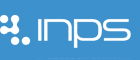 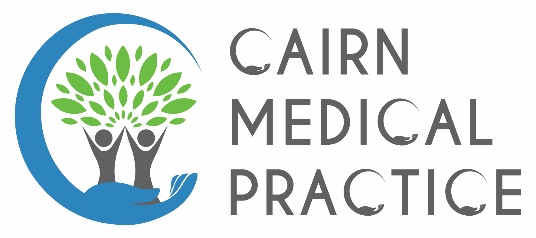 Surname: First NamePostcode:Date of Birth: //(DD)		(MM)		(YYYY)//(DD)		(MM)		(YYYY)//(DD)		(MM)		(YYYY)Home Tel: Mobile No (for SMS): Email: (Required)